２０１９年１２月吉日お取引先 各位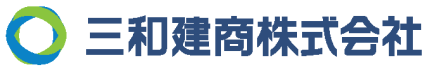 年末年始休業のお知らせ拝啓　師走の候、ますますご健勝のこととお喜び申し上げます。平素は格別のご高配を賜り、厚くお礼申し上げます。さて、弊社では下記の期間中、年末年始の休業日につきまして、下記の通り休業日とさせていただきます。お取引先の皆様には何かとご不便をおかけいたしますが、ご理解の程、宜しくお願い申し上げます。敬具日　　付日　　付営　　業２０１９年１２月２６日（木）通常営業２０１９年１２月２７日（金）大掃除（営業時間 正午まで）２０１９年１２月２８日（土）休業２０１９年１２月２９日（日）休業２０１９年１２月３０日（月）休業２０１９年１２月３１日（火）休業２０２０年　１月　１日（水）休業２０２０年　１月　２日（木）休業２０２０年　１月　３日（金）休業２０２０年　１月　４日（土）休業２０２０年　１月　５日（日）休業２０２０年　１月　６日（月）本社　　　　午前10時から沼津支店　　午後　1時から藤枝営業所　午後　1時から